PROSEDUR PENYELESAIAN KLAIM ASURANSI KESEHATAN PEGAWAI PADA PDAM TIRTA PAKUAN BOGORTUGAS AKHIROleh:MELI IDASARI GULTOMNPM : 160110010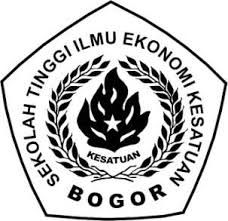 PROGRAM DIPLOMA III KEUANGAN DAN PERBANKAN SEKOLAH TINGGI ILMU EKONOMI KESATUANBOGOR2019PROSEDUR PENYELESAIAN KLAIM ASURANSI KESEHATAN PEGAWAI PADA PDAM TIRTA PAKUAN BOGOR TUGAS AKHIRSebagai salah satu syarat untuk memperoleh Gelar Ahli Madya pada Program Studi Keuangan dan Perbankan Sekolah Tinggi Ilmu Ekonomi KesatuanOleh:MELI IDASARI GULTOMNPM : 160110010PROGRAM DIPLOMA III KEUANGAN DAN PERBANKAN SEKOLAH TINGGI ILMU EKONOMI KESATUANBOGOR2019